Đề ôn luyện toán 2 – Đề số 22A. YÊU CẦUCủng cố và phát triển kiến thức, kĩ năng về:Phép chia (khái niệm, xây dựng phép chia từ phép nhân)Bảng chia 2 ( Lập và thuộc bảng, vận dụng vào giải toán)Một phần hai ( Nhận biết, đọc, viết “một phần hai” từ hình ảnh trực quan chia một nhóm vật thành hai phần bằng nhau)B. ĐỀ LUYỆN TẬPĐỀ BÀI:Viết theo mẫu:Mẫu: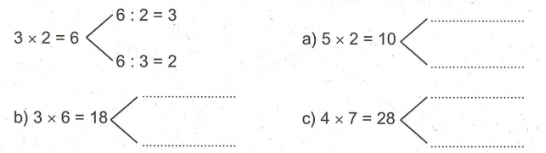 2. Số?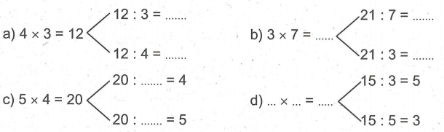 3. Viết số thích hợp vào chỗ chấm:a) 2 x 8 =……..               4 x 6 =…………           …….. x 9 = 2716 :2=…………                 24:………=6                27 : ……… =916:8 =……..                     24:…….. =4                   ……….:9 =34. Tính:a) 7 + 7 + 7 + 7 = ………             8 + 8 + 8 + 8 + 8 + 8=…….                 7 x 4 = ….                                            8 x 6 =…….                28 : 7 = 4                                              48 : 6 =…..                28 : 4 =……                                         48 : 8 =…….5. Nối theo mẫu: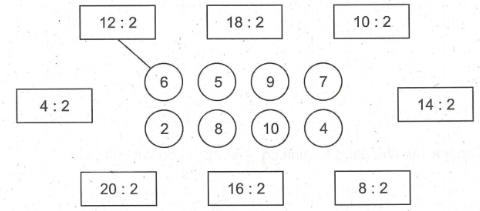 6. Số?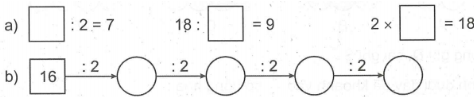 7. Điền dấu  ( > < = ) thích hợp:a) 14 : 2 …. 7                     b) 18 : 2 … 3 x 3    16 : 2 … 7                            4 : 2 … 2 x 4    18 : 2 … 7                           16 : 2 … 12 : 28. Nối theo mẫu: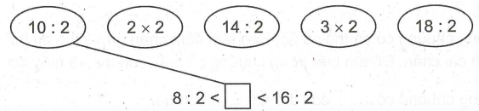 9. Một đôi đũa có hai chiếc đũa. Mẹ lấy ra hai chục chiếc đũa rồi chia đều cho 2 mâm.         Hỏi:a. Mẹ lấy ra bao nhiêu đôi đũa?b. Mỗi mâm có mấy đôi đũa?Bài giải:……………………………………………………………………………….……………………………………………………………………………….……………………………………………………………………………….……………………………………………………………………………….……………………………………………………………………………….10. Khoanh vào chữ đặt dưới hình có 1/2 số hình tròn được tô màu: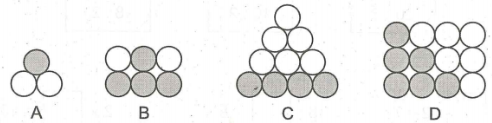 11. Đúng ghi Đ, sai ghi S:Hình dưới đây đã khoanh vào ½ số bông hoa: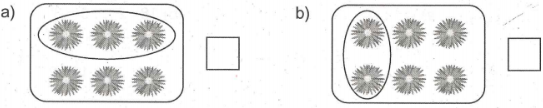 12. Số?Trong chuồng có cả thỏ và gà. Bạn Mai đếm chân gà và thỏ thì thấy  có tất cả 8 cái chân. Đố em biết trong chuồng có mấy con thỏ vàmấy con gà?Trong chuồng có ….. con gà, …..con thỏ.ĐÁP ÁN:8.– Tính 8:2 = 4; 16:2 = 8 rồi đưa 8 : 2 < Q < 16 : 2 về dạng 4 < Q < 8.Tính kết quả các thương 10:2; 14:2; 18:2 và kết quả các tích 2×2; Sau đó tìm trong các kết quả đó những kết quả lớn hơn 4 và bé hơnrồi nối các thương hoặc tích ứng với các kết quả tìm được với ô trống (chẳng hạn, nối 14 : 2 và 3 X 2 với ô trống).12.Hướng dẫn : Nếu trong chuồng có 2 con thỏ thì số chân thỏ sẽ là 8 chân (4×2 = 8), như thế trong chuồng sẽ không có chân gà, hay không có con gà nào (không được). Vậy trong chuồng có 1 con thỏ. Khi đó số chân gà trong chuồng là 4 chân (8 – 4 = 4). Hay trong chuồng sẽ có 2 con gà (4:2 = 2). Trong chuồng có 1 con thỏ và 2 con gà.